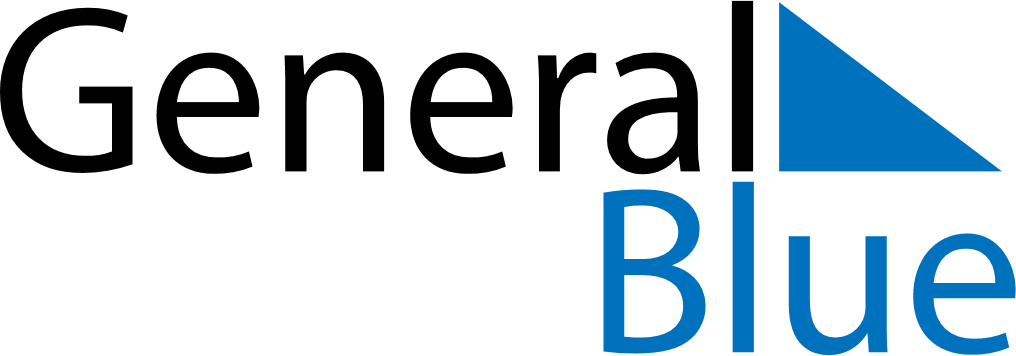 December 2021December 2021December 2021GuamGuamMondayTuesdayWednesdayThursdayFridaySaturdaySunday123456789101112Our Lady of Camarin Day1314151617181920212223242526Christmas Day (substitute day)
Christmas EveChristmas Day2728293031New Year’s Day (substitute day)
New Year’s Eve